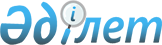 Мұнайлы аудандық мәслихатының 2022 жылғы 11 қаңтардағы № 14/94 "2022-2024 жылдарға арналған ауылдардың, ауылдық округтердің бюджеттері туралы" шешіміне өзгерістер енгізу туралыМаңғыстау облысы Мұнайлы аудандық мәслихатының 2022 жылғы 7 желтоқсандағы № 25/155 шешімі
      Мұнайлы аудандық мәслихаты ШЕШТІ:
      1. "2022-2024 жылдарға арналған ауылдардың, ауылдық округтердің бюджеттері туралы" Маңғыстау облысы Мұнайлы аудандық мәслихатының 2022 жылғы 11 қаңтардағы №14/94 (Нормативтік құқықтық актілерді мемлекеттік тіркеу тізілімінде №163711 болып тіркелген) шешіміне келесідей өзгерістер енгізілсін:
      1-тармақ жаңа редакцияда жазылсын:
      "1. 2022-2024 жылдарға арналған ауылдардың, ауылдық округтердің бюджеттері тиісінше 1, 2, 3, 4, 5, 6, 7, 8, 9, 10, 11, 12, 13, 14, 15, 16, 17, 18, 19, 20 және 21-қосымшаларға сәйкес, оның ішінде 2022 жылға келесідей көлемдерде бекітілсін: 
      1) кірістер – 1 369 826,5 мың теңге, оның ішінде:
      салықтық түсімдер бойынша – 454 526,0 мың теңге;
      салықтық емес түсімдер бойынша – 1 100 мың теңге;
      негізгі капиталды сатудан түсетін түсімдер бойынша – 196 407 мың теңге;
      трансферттер түсімдері бойынша – 717 793,5 мың теңге;
      2) шығындар – 1 372 678,8 мың теңге;
      3) таза бюджеттік кредиттеу – 0 теңге, оның ішінде:
      бюджеттік кредиттер – 0 теңге;
      бюджеттік кредиттерді өтеу – 0 теңге;
      4) қаржы активтерімен операциялар бойынша сальдо – 0 теңге, оның ішінде:
      қаржы активтерін сатып алу – 0 теңге;
      мемлекеттің қаржы активтерін сатудан түсетін түсімдер – 0 теңге;
      5) бюджет тапшылығы (профициті) – - 2 852,3 мың теңге;
      6) бюджет тапшылығын қаржыландыру (профицитін пайдалану) - 2 852,3 мың теңге, оның ішінде:
      қарыздар түсімі – 0 теңге;
      қарыздарды өтеу – 0 теңге;
      бюджет қаражатының пайдаланылатын қалдықтары – 2 852,3 мың теңге.";
      2-тармақ жаңа редакцияда жазылсын:
      "2. 2022 жылға арналған аудандық бюджеттен ауылдар, ауылдық округтердің бюджеттеріне 680 017,5 мың теңге сомасында субвенция бөлінгені ескерілсін, оның ішінде:
      Атамекен ауылдық округіне – 75 376,9 мың теңге;
      Басқұдық ауылдық округіне – 79 587,7 мың теңге;
      Батыр ауылдық округіне – 143 176,4 мың теңге;
      Баянды ауылына – 71 854,8 мың теңге;
      Дәулет ауылдық округіне – 95 024,2 мың теңге;
      Қызылтөбе ауылдық округіне – 143 696,3 мың теңге;
      Маңғыстау ауылына – 71 301,2 мың теңге."
      көрсетілген шешімнің 1, 2, 3, 4, 5, 6 және 7-қосымшалары осы шешімнің 1, 2, 3, 4, 5, 6 және 7-қосымшаларына сәйкес жаңа редакцияда жазылсын.
      2. Осы шешім 2022 жылдың 1 қаңтарынан қолданысқа енгізіледі. 2022 жылға арналған Атамекен ауылдық округінің бюджеті 2022 жылға арналған Басқұдық ауылдық округінің бюджеті 2022 жылға арналған Батыр ауылдық округінің бюджеті 2022 жылға арналған Баянды ауылының бюджеті 2022 жылға арналған Дәулет ауылдық округінің бюджеті 2022 жылға арналған Қызылтөбе ауылдық округінің бюджеті 2022 жылға арналған Маңғыстау ауылының бюджеті
					© 2012. Қазақстан Республикасы Әділет министрлігінің «Қазақстан Республикасының Заңнама және құқықтық ақпарат институты» ШЖҚ РМК
				
      Мұнайлы аудандық мәслихатының хатшысы 

Б. Билялов
Мұнайлы аудандық мәслихатының2022 жылғы 7 желтоқсандағы№25/155 шешіміне 1-қосымшаМұнайлы аудандық мәслихатының2022 жылғы 11 қаңтардағы№14/94 шешіміне 1-қосымша
Санаты
Санаты
Санаты
Санаты
Атауы
Сомасы, мың теңге
Сыныбы
Сыныбы
Сыныбы
Атауы
Сомасы, мың теңге
Кіші сыныбы
Атауы
Сомасы, мың теңге
1. Кірістер
171 773,9
1
Салықтық түсімдер
89 330,0
01
01
Табыс салығы
3 300,0
2
Жеке табыс салығы
3 300,0
04
04
Меншікке салынатын салықтар
85 925,0
1
Мүлікке салынатын салықтар
2 110,0
3
Жер салығы
 367,0
4
Көлік құралдарына салынатын салық
83 425,0
5
Бірыңғай жер салығы 
23,0
05
05
Тауарларға, жұмыстарға және қызметтерге салынатын iшкi салықтар 
105,0
3
Жер учаскелерін пайдаланғаны үшін төлем 
95,0
4
Кәсiпкерлiк және кәсiби қызметтi жүргiзгенi үшiн алынатын алымдар
10,0
2
Салықтық емес түсiмдер
0
04
04
Мемлекеттік бюджеттен қаржыландырылатын, сондай-ақ Қазақстан Республикасы Ұлттық Банкінің бюджетінен (шығыстар сметасынан) қамтылатын және қаржыландырылатын мемлекеттік мекемелер салатын айыппұлдар, өсімпұлдар, санкциялар, өндіріп алулар
0
1
Мұнай секторы ұйымдарынан және Жәбірленушілерге өтемақы қорына түсетін түсімдерді қоспағанда, мемлекеттік бюджеттен қаржыландырылатын, сондай-ақ Қазақстан Республикасы Ұлттық Банкінің бюджетінен (шығыстар сметасынан) қамтылатын және қаржыландырылатын мемлекеттік мекемелер салатын айыппұлдар, өсімпұлдар, санкциялар, өндіріп алулар
0
3
Негізгі капиталды сатудан түсетін түсімдер
6 180,0
03
03
Жердi және материалдық емес активтердi сату
6 180,0
1
Жер учаскелерін сатудан түсетін түсімдер 
5 800,0
2
Материалдық емес активтерді сату
380,0
4
Трансферттердің түсімдері
76 263,9
02
02
Мемлекеттік басқарудың жоғары тұрған органдарынан түсетін трансферттер
76 263,9
3
Аудандардың (облыстық маңызы бар қаланың) бюджетінен трансферттер
76 263,9
Функционалдық топ
Функционалдық топ
Функционалдық топ
Функционалдық топ
Атауы
Сомасы, мың теңге
Кіші функция
Кіші функция
Кіші функция
Атауы
Сомасы, мың теңге
Бюджеттік бағдарламалардың әкімшісі
Бюджеттік бағдарламалардың әкімшісі
Атауы
Сомасы, мың теңге
Бағдарлама
Атауы
Сомасы, мың теңге
2. Шығындар
172 345,9
01
Жалпы сипаттағы мемлекеттік қызметтер
65 244,0
1
Мемлекеттiк басқарудың жалпы функцияларын орындайтын өкiлдi, атқарушы және басқа органдар
65 244,0
124
Аудандық маңызы бар қала, ауыл, кент, ауылдық округ әкімінің аппараты
65 244,0
001
Аудандық маңызы бар қала, ауыл, кент, ауылдық округ әкімінің қызметін қамтамасыз ету жөніндегі қызметтер
65 244,0
07
Тұрғын үй-коммуналдық шаруашылық
107 101,9
3
Елді-мекендерді көркейту
107 101,9
124
Аудандық маңызы бар қала, ауыл, кент, ауылдық округ әкімінің аппараты
107 101,9
008
Елді мекендердегі көшелерді жарықтандыру
56 728,3
009
Елді мекендердің санитариясын қамтамасыз ету
20 465,4
011
Елді мекендерді абаттандыру мен көгалдандыру
29 908,2
3. Таза бюджеттік кредиттеу
0
бюджеттік кредиттер
0
бюджеттік кредиттерді өтеу
0
4. Қаржы активтерімен операциялар бойынша сальдо
0
қаржы активтерін сатып алу
0
мемлекеттің қаржы активтерін сатудан түсетін түсімдер
0
5. Бюджет тапшылығы (профициті)
-572,0
6. Бюджет тапшылығын қаржыландыру (профицитін пайдалану)
572,0
қарыздар түсімі
0
қарыздарды өтеу
0
8
Бюджет қаражатының пайдаланылатын қалдықтары
572,0
01
Бюджет қаражаты қалдықтары
572,0
1
Бюджет қаражатының бос қалдықтары
572,0Мұнайлы аудандық мәслихатының2022 жылғы 7 желтоқсандағы№25/155 шешіміне 2-қосымшаМұнайлы аудандық мәслихатының2022 жылғы 11 қаңтардағы№14/94 шешіміне 2-қосымша
Санаты
Санаты
Санаты
Санаты
Атауы
Сомасы, мың теңге
Сыныбы
Сыныбы
Сыныбы
Атауы
Сомасы, мың теңге
Кіші сыныбы
Кіші сыныбы
Атауы
Сомасы, мың теңге
1. Кірістер
185 966,7
1
Салықтық түсімдер
84 715,0
01
Табыс салығы
13 500,0
2
2
Жеке табыс салығы
13 500,0
04
Меншікке салынатын салықтар
69 115,0
1
1
Мүлікке салынатын салықтар
1 890,0
3
3
Жер салығы
1 165,0
4
4
Көлік құралдарына салынатын салық
66 060,0
05
Тауарларға, жұмыстарға және қызметтерге салынатын iшкi салықтар 
2 100,0
3
3
Жер учаскелерін пайдаланғаны үшін төлем 
2 100,0
2
Салықтық емес түсiмдер
0
04
Мемлекеттік бюджеттен қаржыландырылатын, сондай-ақ Қазақстан Республикасы Ұлттық Банкінің бюджетінен (шығыстар сметасынан) қамтылатын және қаржыландырылатын мемлекеттік мекемелер салатын айыппұлдар, өсімпұлдар, санкциялар, өндіріп алулар
0
1
1
Мұнай секторы ұйымдарынан және Жәбірленушілерге өтемақы қорына түсетін түсімдерді қоспағанда, мемлекеттік бюджеттен қаржыландырылатын, сондай-ақ Қазақстан Республикасы Ұлттық Банкінің бюджетінен (шығыстар сметасынан) қамтылатын және қаржыландырылатын мемлекеттік мекемелер салатын айыппұлдар, өсімпұлдар, санкциялар, өндіріп алулар
0
3
Негізгі капиталды сатудан түсетін түсімдер
20 900,0
03
Жердi және материалдық емес активтердi сату
20 900,0
1
1
Жер учаскелерін сатудан түсетін түсімдер 
7 400,0
2
2
Материалдық емес активтерді сату
13 500,0
4
Трансферттердің түсімдері
80 351,7
02
Мемлекеттік басқарудың жоғары тұрған органдарынан түсетін трансферттер
80 351,7
3
3
Аудандардың (облыстық маңызы бар қаланың) бюджетінен трансферттер
80 351,7
Функционалдық топ
Функционалдық топ
Функционалдық топ
Функционалдық топ
Атауы
Сомасы, мың теңге
Кіші функция
Кіші функция
Кіші функция
Атауы
Сомасы, мың теңге
Бюджеттік бағдарламалардың әкімшісі
Бюджеттік бағдарламалардың әкімшісі
Атауы
Сомасы, мың теңге
Бағдарлама
Атауы
Сомасы, мың теңге
2. Шығындар
187 015,6
01
Жалпы сипаттағы мемлекеттік қызметтер
64 333,1
1
Мемлекеттiк басқарудың жалпы функцияларын орындайтын өкiлдi, атқарушы және басқа органдар
64 333,1
124
Аудандық маңызы бар қала, ауыл, кент, ауылдық округ әкімінің аппараты
64 333,1
001
Аудандық маңызы бар қала, ауыл, кент, ауылдық округ әкімінің қызметін қамтамасыз ету жөніндегі қызметтер
64 333,1
07
Тұрғын үй-коммуналдық шаруашылық
122 682,5
3
Елді-мекендерді көркейту
122 682,5
124
Аудандық маңызы бар қала, ауыл, кент, ауылдық округ әкімінің аппараты
122 682,5
008
Елді мекендердегі көшелерді жарықтандыру
83 358,0
009
Елді мекендердің санитариясын қамтамасыз ету
23 720,2
011
Елді мекендерді абаттандыру мен көгалдандыру
15 604,3
3. Таза бюджеттік кредиттеу
0
бюджеттік кредиттер
0
бюджеттік кредиттерді өтеу
0
4. Қаржы активтерімен операциялар бойынша сальдо
0
қаржы активтерін сатып алу
0
мемлекеттің қаржы активтерін сатудан түсетін түсімдер
0
5. Бюджет тапшылығы (профициті)
- 1 048,9
6. Бюджет тапшылығын қаржыландыру (профицитін пайдалану)
1 048,9
қарыздар түсімі
0
қарыздарды өтеу
0
8
Бюджет қаражатының пайдаланылатын қалдықтары
1 048,9
01
Бюджет қаражаты қалдықтары
1 048,9
1
Бюджет қаражатының бос қалдықтары
1 048,9Мұнайлы аудандық мәслихатының2022 жылғы 7 желтоқсандағы№25/155 шешіміне 3-қосымшаМұнайлы аудандық мәслихатының2022 жылғы 11 қаңтардағы№14/94 шешіміне 3-қосымша
Санаты
Санаты
Санаты
Санаты
Атауы
Сомасы, мың теңге
Сыныбы
Сыныбы
Сыныбы
Атауы
Сомасы, мың теңге
Кіші сыныбы
Атауы
Сомасы, мың теңге
1. Кірістер
234 782,4
1
Салықтық түсімдер
28 211,0
01
01
Табыс салығы
 1 470,0
2
Жеке табыс салығы
 1 470,0
04
04
Меншікке салынатын салықтар
26 421,00
1
Мүлікке салынатын салықтар
1 005,0
3
Жер салығы
1 150,0
4
Көлік құралдарына салынатын салық
24 034,0
5
Бірыңғай жер салығы 
52,0
05
05
Тауарларға, жұмыстарға және қызметтерге салынатын iшкi салықтар 
500,0
3
Жер учаскелерін пайдаланғаны үшін төлем 
500,0
2
Салықтық емес түсiмдер
0
04
04
Мемлекеттік бюджеттен қаржыландырылатын, сондай-ақ Қазақстан Республикасы Ұлттық Банкінің бюджетінен (шығыстар сметасынан) қамтылатын және қаржыландырылатын мемлекеттік мекемелер салатын айыппұлдар, өсімпұлдар, санкциялар, өндіріп алулар
0
1
Мұнай секторы ұйымдарынан және Жәбірленушілерге өтемақы қорына түсетін түсімдерді қоспағанда, мемлекеттік бюджеттен қаржыландырылатын, сондай-ақ Қазақстан Республикасы Ұлттық Банкінің бюджетінен (шығыстар сметасынан) қамтылатын және қаржыландырылатын мемлекеттік мекемелер салатын айыппұлдар, өсімпұлдар, санкциялар, өндіріп алулар
0
3
Негізгі капиталды сатудан түсетін түсімдер
61 800,0
03
03
Жердi және материалдық емес активтердi сату
61 800,0
1
Жер учаскелерін сатудан түсетін түсімдер 
16 000,0
2
Материалдық емес активтерді сату
45 800,0
4
Трансферттердің түсімдері
144 771,4
02
02
Мемлекеттік басқарудың жоғары тұрған органдарынан түсетін трансферттер
144 771,4
3
Аудандардың (облыстық маңызы бар қаланың) бюджетінен трансферттер
144 771,4
Функционалдық топ
Функционалдық топ
Функционалдық топ
Функционалдық топ
Атауы
Сомасы, мың теңге
Кіші функция
Кіші функция
Кіші функция
Атауы
Сомасы, мың теңге
Бюджеттік бағдарламалардың әкімшісі
Бюджеттік бағдарламалардың әкімшісі
Атауы
Сомасы, мың теңге
Бағдарлама
2. Шығындар
234 828,5
01
Жалпы сипаттағы мемлекеттік қызметтер
60 602,9
1
Мемлекеттiк басқарудың жалпы функцияларын орындайтын өкiлдi, атқарушы және басқа органдар
60 602,9
124
Аудандық маңызы бар қала, ауыл, кент, ауылдық округ әкімінің аппараты
60 602,9
001
Аудандық маңызы бар қала, ауыл, кент, ауылдық округ әкімінің қызметін қамтамасыз ету жөніндегі қызметтер
60 350,6
022
Мемлекеттік органның күрделі шығыстары
252,3
07
Тұрғын үй-коммуналдық шаруашылық
174 225,6
3
Елді-мекендерді көркейту
174 225,6
124
Аудандық маңызы бар қала, ауыл, кент, ауылдық округ әкімінің аппараты
174 225,6
008
Елді мекендердегі көшелерді жарықтандыру
95 718,1
009
Елді мекендердің санитариясын қамтамасыз ету
21 148,9
011
Елді мекендерді абаттандыру мен көгалдандыру
57 358,6
3. Таза бюджеттік кредиттеу
0
бюджеттік кредиттер
0
бюджеттік кредиттерді өтеу
0
4. Қаржы активтерімен операциялар бойынша сальдо
0
қаржы активтерін сатып алу
0
мемлекеттің қаржы активтерін сатудан түсетін түсімдер
0
5. Бюджет тапшылығы (профициті)
-46,1
6. Бюджет тапшылығын қаржыландыру (профицитін пайдалану)
46,1
қарыздар түсімі
0
қарыздарды өтеу
0
8
Бюджет қаражатының пайдаланылатын қалдықтары
46,1
01
Бюджет қаражаты қалдықтары
46,1
1
Бюджет қаражатының бос қалдықтары
46,1Мұнайлы аудандық мәслихатының2022 жылғы 7 желтоқсандағы№25/155 шешіміне 4-қосымшаМұнайлы аудандық мәслихатының2022 жылғы 11 қаңтардағы№14/94 шешіміне 4-қосымша
Санаты
Санаты
Санаты
Санаты
Атауы
Атауы
Сомасы, мың теңге
Сыныбы
Сыныбы
Сыныбы
Атауы
Атауы
Сомасы, мың теңге
Кіші сыныбы
Кіші сыныбы
Атауы
Атауы
Сомасы, мың теңге
1. Кірістер
1. Кірістер
135 079,8
1
Салықтық түсімдер
Салықтық түсімдер
32 372,0
01
Табыс салығы
Табыс салығы
901,0
2
2
Жеке табыс салығы
Жеке табыс салығы
901,0
04
Меншікке салынатын салықтар
Меншікке салынатын салықтар
31 061,0
1
1
Мүлікке салынатын салықтар
Мүлікке салынатын салықтар
420,0
3
3
Жер салығы
Жер салығы
980,0
4
4
Көлік құралдарына салынатын салық
Көлік құралдарына салынатын салық
29 635,0
5
5
Бірыңғай жер салығы 
Бірыңғай жер салығы 
26,0
05
Тауарларға, жұмыстарға және қызметтерге салынатын iшкi салықтар 
Тауарларға, жұмыстарға және қызметтерге салынатын iшкi салықтар 
410,0
3
3
Жер учаскелерін пайдаланғаны үшін төлем 
Жер учаскелерін пайдаланғаны үшін төлем 
410,0
2
Салықтық емес түсiмдер
Салықтық емес түсiмдер
0
04
Мемлекеттік бюджеттен қаржыландырылатын, сондай-ақ Қазақстан Республикасы Ұлттық Банкінің бюджетінен (шығыстар сметасынан) қамтылатын және қаржыландырылатын мемлекеттік мекемелер салатын айыппұлдар, өсімпұлдар, санкциялар, өндіріп алулар
Мемлекеттік бюджеттен қаржыландырылатын, сондай-ақ Қазақстан Республикасы Ұлттық Банкінің бюджетінен (шығыстар сметасынан) қамтылатын және қаржыландырылатын мемлекеттік мекемелер салатын айыппұлдар, өсімпұлдар, санкциялар, өндіріп алулар
0 
1
1
Мұнай секторы ұйымдарынан және Жәбірленушілерге өтемақы қорына түсетін түсімдерді қоспағанда, мемлекеттік бюджеттен қаржыландырылатын, сондай-ақ Қазақстан Республикасы Ұлттық Банкінің бюджетінен (шығыстар сметасынан) қамтылатын және қаржыландырылатын мемлекеттік мекемелер салатын айыппұлдар, өсімпұлдар, санкциялар, өндіріп алулар
Мұнай секторы ұйымдарынан және Жәбірленушілерге өтемақы қорына түсетін түсімдерді қоспағанда, мемлекеттік бюджеттен қаржыландырылатын, сондай-ақ Қазақстан Республикасы Ұлттық Банкінің бюджетінен (шығыстар сметасынан) қамтылатын және қаржыландырылатын мемлекеттік мекемелер салатын айыппұлдар, өсімпұлдар, санкциялар, өндіріп алулар
0 
3
Негізгі капиталды сатудан түсетін түсімдер
Негізгі капиталды сатудан түсетін түсімдер
23 100,0
03
Жердi және материалдық емес активтердi сату
Жердi және материалдық емес активтердi сату
23 100,0
1
1
Жер учаскелерін сатудан түсетін түсімдер 
Жер учаскелерін сатудан түсетін түсімдер 
12 000,0
2
2
Материалдық емес активтерді сату
Материалдық емес активтерді сату
11 000,0
4
Трансферттердің түсімдері
Трансферттердің түсімдері
79 607,8
02
Мемлекеттік басқарудың жоғары тұрған органдарынан түсетін трансферттер
Мемлекеттік басқарудың жоғары тұрған органдарынан түсетін трансферттер
79 607,8
3
3
Аудандардың (облыстық маңызы бар қаланың) бюджетінен трансферттер
Аудандардың (облыстық маңызы бар қаланың) бюджетінен трансферттер
79 607,8
Функционалдық топ
Функционалдық топ
Функционалдық топ
Функционалдық топ
Функционалдық топ
Атауы
Сомасы, мың теңге
Кіші функция
Кіші функция
Кіші функция
Кіші функция
Атауы
Сомасы, мың теңге
Бюджеттік бағдарламалардың әкімшісі
Бюджеттік бағдарламалардың әкімшісі
Бюджеттік бағдарламалардың әкімшісі
Атауы
Сомасы, мың теңге
Бағдарлама
Бағдарлама
2. Шығындар
135 503,8
01
Жалпы сипаттағы мемлекеттік қызметтер
43 241,4
1
Мемлекеттiк басқарудың жалпы функцияларын орындайтын өкiлдi, атқарушы және басқа органдар
43 241,4
124
Аудандық маңызы бар қала, ауыл, кент, ауылдық округ әкімінің аппараты
43 241,4
001
001
Аудандық маңызы бар қала, ауыл, кент, ауылдық округ әкімінің қызметін қамтамасыз ету жөніндегі қызметтер
42 612,2
022
022
Мемлекеттік органның күрделі шығыстары
528,9
032
032
Ведомстволық бағыныстағы мемлекеттік мекемелер мен ұйымдардың күрделі шығыстары
100,3
07
Тұрғын үй-коммуналдық шаруашылық
57 426,4
3
Елді-мекендерді көркейту
57 426,4
124
Аудандық маңызы бар қала, ауыл, кент, ауылдық округ әкімінің аппараты
57 426,4
008
008
Елді мекендердегі көшелерді жарықтандыру
28 100,7
009
009
Елді мекендердің санитариясын қамтамасыз ету
15 066,6
011
011
Елді мекендерді абаттандыру мен көгалдандыру
14 259,1
08
Мәдениет, спорт, туризм және ақпараттық кеңістік
34 836,0
1
Мәдениет саласындағы қызмет
34 836,0
124
Аудандық маңызы бар қала, ауыл, кент, ауылдық округ әкімінің аппараты
34 836,0
006
006
Жергілікті деңгейде мәдени-демалыс жұмысын қолдау
34 836,0
3. Таза бюджеттік кредиттеу
0
бюджеттік кредиттер
0
бюджеттік кредиттерді өтеу
0
4. Қаржы активтерімен операциялар бойынша сальдо
0
қаржы активтерін сатып алу
0
мемлекеттің қаржы активтерін сатудан түсетін түсімдер
0
5. Бюджет тапшылығы (профициті)
-424,0
6. Бюджет тапшылығын қаржыландыру (профицитін пайдалану)
424,0
қарыздар түсімі
0
қарыздарды өтеу
0
8
Бюджет қаражатының пайдаланылатын қалдықтары
424,0
01
Бюджет қаражаты қалдықтары
424,0
1
1
Бюджет қаражатының бос қалдықтары
424,0Мұнайлы аудандық мәслихатының2022 жылғы 7 желтоқсандағы№25/155 шешіміне 5-қосымшаМұнайлы аудандық мәслихатының2022 жылғы 11 қаңтардағы№14/94 шешіміне 5-қосымша
Санаты
Санаты
Санаты
Санаты
Санаты
Атауы
Сомасы, мың теңге
Сыныбы
Сыныбы
Сыныбы
Сыныбы
Атауы
Сомасы, мың теңге
Кіші сыныбы
Кіші сыныбы
Атауы
Сомасы, мың теңге
1. Кірістер
124 124,2
1
Салықтық түсімдер
24 345,0
01
01
Табыс салығы
2 200,0
2
2
Жеке табыс салығы
2 200,0
04
04
Меншікке салынатын салықтар
22 070,0
1
1
Мүлікке салынатын салықтар
642,0
3
3
Жер салығы
115,0
4
4
Көлік құралдарына салынатын салық
21 313,0
05
05
Тауарларға, жұмыстарға және қызметтерге салынатын iшкi салықтар 
75,0
3
3
Жер учаскелерін пайдаланғаны үшін төлем 
 75,0
2
Салықтық емес түсiмдер
0
04
04
Мемлекеттік бюджеттен қаржыландырылатын, сондай-ақ Қазақстан Республикасы Ұлттық Банкінің бюджетінен (шығыстар сметасынан) қамтылатын және қаржыландырылатын мемлекеттік мекемелер салатын айыппұлдар, өсімпұлдар, санкциялар, өндіріп алулар
0
1
1
Мұнай секторы ұйымдарынан және Жәбірленушілерге өтемақы қорына түсетін түсімдерді қоспағанда, мемлекеттік бюджеттен қаржыландырылатын, сондай-ақ Қазақстан Республикасы Ұлттық Банкінің бюджетінен (шығыстар сметасынан) қамтылатын және қаржыландырылатын мемлекеттік мекемелер салатын айыппұлдар, өсімпұлдар, санкциялар, өндіріп алулар
0
3
Негізгі капиталды сатудан түсетін түсімдер
3 927,0
03
03
Жердi және материалдық емес активтердi сату
3 927,0
1
1
Жер учаскелерін сатудан түсетін түсімдер 
3 500,0
2
2
Материалдық емес активтерді сату
427,0
4
Трансферттердің түсімдері
95 852,2
02
02
Мемлекеттік басқарудың жоғары тұрған органдарынан түсетін трансферттер
95 852,2
3
3
Аудандардың (облыстық маңызы бар қаланың) бюджетінен трансферттер
95 852,2
Функционалдық топ
Функционалдық топ
Функционалдық топ
Функционалдық топ
Функционалдық топ
Атауы
Сомасы, мың теңге
Кіші функция
Кіші функция
Кіші функция
Кіші функция
Атауы
Сомасы, мың теңге
Бюджеттік бағдарламалардың әкімшісі
Бюджеттік бағдарламалардың әкімшісі
Бюджеттік бағдарламалардың әкімшісі
Атауы
Сомасы, мың теңге
Бағдарлама 
2. Шығындар
124 148,5
01
Жалпы сипаттағы мемлекеттік қызметтер
45 373,4
1
Мемлекеттiк басқарудың жалпы функцияларын орындайтын өкiлдi, атқарушы және басқа органдар
45 373,4
124
124
Аудандық маңызы бар қала, ауыл, кент, ауылдық округ әкімінің аппараты
45 373,4
001
Аудандық маңызы бар қала, ауыл, кент, ауылдық округ әкімінің қызметін қамтамасыз ету жөніндегі қызметтер
45 051,9
022
Мемлекеттік органның күрделі шығыстары
321,5
07
Тұрғын үй-коммуналдық шаруашылық
78 775,1
3
Елді-мекендерді көркейту
78 775,1
124
124
Аудандық маңызы бар қала, ауыл, кент, ауылдық округ әкімінің аппараты
78 775,1
008
Елді мекендердегі көшелерді жарықтандыру
45 667,5
009
Елді мекендердің санитариясын қамтамасыз ету
14 641,9
011
Елді мекендерді абаттандыру мен көгалдандыру
18 465,7
3. Таза бюджеттік кредиттеу
0
бюджеттік кредиттер
0
бюджеттік кредиттерді өтеу
0
4. Қаржы активтерімен операциялар бойынша сальдо
0
қаржы активтерін сатып алу
0
мемлекеттің қаржы активтерін сатудан түсетін түсімдер
0
5. Бюджет тапшылығы (профициті)
-24,3
6. Бюджет тапшылығын қаржыландыру (профицитін пайдалану)
24,3
қарыздар түсімі
0
қарыздарды өтеу
0
8
Бюджет қаражатының пайдаланылатын қалдықтары
24,3
01
01
Бюджет қаражаты қалдықтары
24,3
1
Бюджет қаражатының бос қалдықтары
24,3Мұнайлы аудандық мәслихатының2022 жылғы 7 желтоқсандағы№25/155 шешіміне 6-қосымша Мұнайлы аудандық мәслихатының2022 жылғы 11 қаңтардағы№14/94 шешіміне 6-қосымша
Санаты
Санаты
Санаты
Санаты
Санаты
Атауы
Сомасы, мың теңге
Сыныбы
Сыныбы
Сыныбы
Сыныбы
Атауы
Сомасы, мың теңге
Кіші сыныбы
Кіші сыныбы
Атауы
Сомасы, мың теңге
1. Кірістер
264 928,3
1
Салықтық түсімдер
72 291,0
01
01
Табыс салығы
3 800,0
2
2
Жеке табыс салығы
3 800,0
04
04
Меншікке салынатын салықтар
67 891,0
1
1
Мүлікке салынатын салықтар
1 710,0
3
3
Жер салығы
1 500,0
4
4
Көлік құралдарына салынатын салық
64 661,0
5
5
Бірыңғай жер салығы 
20,0
05
05
Тауарларға, жұмыстарға және қызметтерге салынатын iшкi салықтар 
600,0
3
3
Жер учаскелерін пайдаланғаны үшін төлем 
600,0
2
Салықтық емес түсiмдер
0
04
04
Мемлекеттік бюджеттен қаржыландырылатын, сондай-ақ Қазақстан Республикасы Ұлттық Банкінің бюджетінен (шығыстар сметасынан) қамтылатын және қаржыландырылатын мемлекеттік мекемелер салатын айыппұлдар, өсімпұлдар, санкциялар, өндіріп алулар
0
1
1
Мұнай секторы ұйымдарынан және Жәбірленушілерге өтемақы қорына түсетін түсімдерді қоспағанда, мемлекеттік бюджеттен қаржыландырылатын, сондай-ақ Қазақстан Республикасы Ұлттық Банкінің бюджетінен (шығыстар сметасынан) қамтылатын және қаржыландырылатын мемлекеттік мекемелер салатын айыппұлдар, өсімпұлдар, санкциялар, өндіріп алулар
0
3
Негізгі капиталды сатудан түсетін түсімдер
25 180,0
03
03
Жердi және материалдық емес активтердi сату
25 180,0
1
1
Жер учаскелерін сатудан түсетін түсімдер 
24 500,0
2
2
Материалдық емес активтерді сату
680,0
4
Трансферттердің түсімдері
167 457,3
02
02
Мемлекеттік басқарудың жоғары тұрған органдарынан түсетін трансферттер
 167 457,3
3
3
Аудандардың (облыстық маңызы бар қаланың) бюджетінен трансферттер
167 457,3
Функционалдық топ
Функционалдық топ
Функционалдық топ
Функционалдық топ
Функционалдық топ
Атауы
Сомасы, мың теңге
Кіші функция
Кіші функция
Кіші функция
Кіші функция
Атауы
Сомасы, мың теңге
Бюджеттік бағдарламалардың әкімшісі
Бюджеттік бағдарламалардың әкімшісі
Бюджеттік бағдарламалардың әкімшісі
Атауы
Сомасы, мың теңге
Бағдарлама
Атауы
Сомасы, мың теңге
2. Шығындар
265 203,1
01
Жалпы сипаттағы мемлекеттік қызметтер
64 425,8
1
Мемлекеттiк басқарудың жалпы функцияларын орындайтын өкiлдi, атқарушы және басқа органдар
64 425,8
124
124
Аудандық маңызы бар қала, ауыл, кент, ауылдық округ әкімінің аппараты
64 425,8
001
Аудандық маңызы бар қала, ауыл, кент, ауылдық округ әкімінің қызметін қамтамасыз ету жөніндегі қызметтер
64 425,8
07
Тұрғын үй-коммуналдық шаруашылық
128 719,3
3
Елді-мекендерді көркейту
128 719,3
124
124
Аудандық маңызы бар қала, ауыл, кент, ауылдық округ әкімінің аппараты
128 719,3
008
Елді мекендердегі көшелерді жарықтандыру
82 574,5
009
Елді мекендердің санитариясын қамтамасыз ету
20 570,6
011
Елді мекендерді абаттандыру мен көгалдандыру
25 574,2
08
Мәдениет, спорт, туризм және ақпараттық кеңістік
72 058,0
1
Мәдениет саласындағы қызмет
72 058,0
124
124
Аудандық маңызы бар қала, ауыл, кент, ауылдық округ әкімінің аппараты
72 058,0
006
Жергілікті деңгейде мәдени-демалыс жұмысын қолдау
72 058,0
3. Таза бюджеттік кредиттеу
0
бюджеттік кредиттер
0
бюджеттік кредиттерді өтеу
0
4. Қаржы активтерімен операциялар бойынша сальдо
0
қаржы активтерін сатып алу
0
мемлекеттің қаржы активтерін сатудан түсетін түсімдер
0
5. Бюджет тапшылығы (профициті)
- 274,8
6. Бюджет тапшылығын қаржыландыру (профицитін пайдалану)
274,8
қарыздар түсімі
0
қарыздарды өтеу
0
8
Бюджет қаражатының пайдаланылатын қалдықтары
274,8
01
01
Бюджет қаражаты қалдықтары
274,8
1
Бюджет қаражатының бос қалдықтары
274,8Мұнайлы аудандық мәслихатының2022 жылғы 7 желтоқсандағы№25/155 шешіміне 7-қосымшаМұнайлы аудандық мәслихатының2022 жылғы 11 қаңтардағы№14/94 шешіміне 7-қосымша
Санаты
Санаты
Санаты
Санаты
Санаты
Атауы
Сомасы, мың теңге
Сыныбы
Сыныбы
Сыныбы
Сыныбы
Атауы
Сомасы, мың теңге
Кіші сыныбы
Кіші сыныбы
Атауы
Сомасы, мың теңге
1. Кірістер
253 171,2
1
Салықтық түсімдер
123 262,0
01
01
Табыс салығы
17 392,0
2
2
Жеке табыс салығы
17 392,0
04
04
Меншікке салынатын салықтар
104 931,0
1
1
Мүлікке салынатын салықтар
2 635,0
3
3
Жер салығы
780,0
4
4
Көлік құралдарына салынатын салық
101 490,0
5
5
Бірыңғай жер салығы 
26,0
05
05
Тауарларға, жұмыстарға және қызметтерге салынатын iшкi салықтар 
939,0
3
3
Жер учаскелерін пайдаланғаны үшін төлем 
718,0
4
4
Кәсiпкерлiк және кәсiби қызметтi жүргiзгенi үшiн алынатын алымдар
221,0
2
Салықтық емес түсімдер
1 100,0
04
04
Мемлекеттік бюджеттен қаржыландырылатын, сондай-ақ Қазақстан Республикасы Ұлттық Банкінің бюджетінен (шығыстар сметасынан) қамтылатын және қаржыландырылатын мемлекеттік мекемелер салатын айыппұлдар, өсімпұлдар, санкциялар, өндіріп алулар
1 100,0
1
1
Мұнай секторы ұйымдарынан және Жәбірленушілерге өтемақы қорына түсетін түсімдерді қоспағанда, мемлекеттік бюджеттен қаржыландырылатын, сондай-ақ Қазақстан Республикасы Ұлттық Банкінің бюджетінен (шығыстар сметасынан) қамтылатын және қаржыландырылатын мемлекеттік мекемелер салатын айыппұлдар, өсімпұлдар, санкциялар, өндіріп алулар
1 100,0
3
Негізгі капиталды сатудан түсетін түсімдер
55 320,0
03
03
Жердi және материалдық емес активтердi сату
55 320,0
1
1
Жер учаскелерін сатудан түсетін түсімдер 
36 920,0
2
2
Материалдық емес активтерді сату
18 400,0
4
Трансферттердің түсімдері
73 489,2
02
02
Мемлекеттік басқарудың жоғары тұрған органдарынан түсетін трансферттер
73 489,2
3
3
Аудандардың (облыстық маңызы бар қаланың) бюджетінен трансферттер
 73 489,2
Функционалдық топ
Функционалдық топ
Функционалдық топ
Функционалдық топ
Функционалдық топ
Атауы
Сомасы, мың теңге
Кіші функция
Кіші функция
Кіші функция
Кіші функция
Атауы
Сомасы, мың теңге
Бюджеттік бағдарламалардың әкімшісі
Бюджеттік бағдарламалардың әкімшісі
Бюджеттік бағдарламалардың әкімшісі
Атауы
Сомасы, мың теңге
Бағдарлама
Атауы
Сомасы, мың теңге
2. Шығындар
253 633,4
01
Жалпы сипаттағы мемлекеттік қызметтер
67 491,0
1
Мемлекеттiк басқарудың жалпы функцияларын орындайтын өкiлдi, атқарушы және басқа органдар
67 491,0
124
124
Аудандық маңызы бар қала, ауыл, кент, ауылдық округ әкімінің аппараты
67 491,0
001
Аудандық маңызы бар қала, ауыл, кент, ауылдық округ әкімінің қызметін қамтамасыз ету жөніндегі қызметтер
65 306,8
022
Мемлекеттік органның күрделі шығыстары
2 184,2
06
Әлеуметтiк көмек және әлеуметтiк қамсыздандыру
5 502,0
2
Әлеуметтiк көмек
5 502,0
124
124
Аудандық маңызы бар қала, ауыл, кент, ауылдық округ әкімінің аппараты
5 502,0
003
Мұқтаж азаматтарға үйде әлеуметтік көмек көрсету
5 502,0
07
Тұрғын үй-коммуналдық шаруашылық
180 640,4
3
Елді-мекендерді көркейту
180 640,4
124
124
Аудандық маңызы бар қала, ауыл, кент, ауылдық округ әкімінің аппараты
180 640,4
008
Елді мекендердегі көшелерді жарықтандыру
97 824,5
009
Елді мекендердің санитариясын қамтамасыз ету
40 921,2
011
Елді мекендерді абаттандыру мен көгалдандыру
41 894,7
3. Таза бюджеттік кредиттеу
0
бюджеттік кредиттер
0
бюджеттік кредиттерді өтеу
0
4. Қаржы активтерімен операциялар бойынша сальдо
0
қаржы активтерін сатып алу
0
мемлекеттің қаржы активтерін сатудан түсетін түсімдер
0
5. Бюджет тапшылығы (профициті)
- 462,2
6. Бюджет тапшылығын қаржыландыру (профицитін пайдалану)
462,2
қарыздар түсімі
0
қарыздарды өтеу
0
8
Бюджет қаражатының пайдаланылатын қалдықтары
462,2
01
01
Бюджет қаражаты қалдықтары
462,2
1
Бюджет қаражатының бос қалдықтары
462,2